Кафедра дипломатического переводаОбразовательная программа по специальности 7М02304 - Регионоведение Весенний семестр 2023-2024 уч. годAdditional literature and Internet sources:M.Grussendorf. English for presentations. Oxford, 2007.Jim Wingate.Knowing Me, Knowing You. ДельтаПаблишинг. 2000.The internet grammar of English http://www.ucl.ac.uk/internet-grammarFree English.com http://www.free-english.com/russian/index.aspFluent English http://www.fluent-english.ruNative English.http://www.native-english.ruwww.englishallyear.com электронный ресурсwww.better-english-test.com электронный ресурс www.multitran.comэлектронный словарьTedTalkshttps://www.ted.comCNN News https://edition.cnn.comBBC News https://www.bbc.co.ukСайт «Аудио – видео библиотека ООН по МП» http:legal.un.org/avlwww.englishyear.com –электронный ресурсwww.business-test .com –электронный ресурсwww.multitran.com –электронный ресурсДоступно онлайн: Дополнительный учебный материал по SQL, а также документация для системы базы данных, используемая для выполнения домашних заданий и проектов, будет доступна на вашей странице на сайте univer.kaznu.kz. в разделе УМКД. (Рекомендуется освоить курсы МООК по тематике дисциплиныКалендарь (график) реализации содержания учебного курсаID и наименовани е дисциплиныСамостоятельная работа обучающегося (СРО)Самостоятельная работа обучающегося (СРО)Кол-во кредитовКол-во кредитовКол-во кредитовОбщее кол-во кредитовСамостоятельная работа обучающегося под руководством преподавателя (СРОП)ID и наименовани е дисциплиныСамостоятельная работа обучающегося (СРО)Самостоятельная работа обучающегося (СРО)Лекци и (Л)Практ. занятия (ПЗ)Лаб. зан яти я (ЛЗ)Общее кол-во кредитовСамостоятельная работа обучающегося под руководством преподавателя (СРОП)12512Иностранный язык (профессиона льный)44-6-67АКАДЕМИЧЕСКАЯ ИНФОРМАЦИЯ О ДИСЦИПЛИНЕАКАДЕМИЧЕСКАЯ ИНФОРМАЦИЯ О ДИСЦИПЛИНЕАКАДЕМИЧЕСКАЯ ИНФОРМАЦИЯ О ДИСЦИПЛИНЕАКАДЕМИЧЕСКАЯ ИНФОРМАЦИЯ О ДИСЦИПЛИНЕАКАДЕМИЧЕСКАЯ ИНФОРМАЦИЯ О ДИСЦИПЛИНЕАКАДЕМИЧЕСКАЯ ИНФОРМАЦИЯ О ДИСЦИПЛИНЕАКАДЕМИЧЕСКАЯ ИНФОРМАЦИЯ О ДИСЦИПЛИНЕАКАДЕМИЧЕСКАЯ ИНФОРМАЦИЯ О ДИСЦИПЛИНЕФормат обученияЦикл, компоне нтТипы лекцийТипы лекцийТипы практических занятийТипы практических занятийФорма и платформа итогового контроляФорма и платформа итогового контроляОфлайнБазовая дисциплина--Решение индивидуальных	исамостоятельн ых работРешение индивидуальных	исамостоятельн ых работУстный оффлайнИС УниверУстный оффлайнИС УниверЛектор - (ы)Смагулова А.С.Смагулова А.С.Смагулова А.С.Смагулова А.С.Смагулова А.С.Устный оффлайнИС УниверУстный оффлайнИС Универe-mail:Smagulova.aigerim@gmail.comSmagulova.aigerim@gmail.comSmagulova.aigerim@gmail.comSmagulova.aigerim@gmail.comSmagulova.aigerim@gmail.comУстный оффлайнИС УниверУстный оффлайнИС УниверТелефон:8701167437387011674373870116743738701167437387011674373Устный оффлайнИС УниверУстный оффлайнИС УниверАКАДЕМИЧЕСКАЯ ПРЕЗЕНТАЦИЯ ДИСЦИПЛИНЫАКАДЕМИЧЕСКАЯ ПРЕЗЕНТАЦИЯ ДИСЦИПЛИНЫАКАДЕМИЧЕСКАЯ ПРЕЗЕНТАЦИЯ ДИСЦИПЛИНЫАКАДЕМИЧЕСКАЯ ПРЕЗЕНТАЦИЯ ДИСЦИПЛИНЫАКАДЕМИЧЕСКАЯ ПРЕЗЕНТАЦИЯ ДИСЦИПЛИНЫАКАДЕМИЧЕСКАЯ ПРЕЗЕНТАЦИЯ ДИСЦИПЛИНЫАКАДЕМИЧЕСКАЯ ПРЕЗЕНТАЦИЯ ДИСЦИПЛИНЫАКАДЕМИЧЕСКАЯ ПРЕЗЕНТАЦИЯ ДИСЦИПЛИНЫЦель дисциплиныОжидаемые результаты обучения (РО)*Ожидаемые результаты обучения (РО)*Ожидаемые результаты обучения (РО)*Ожидаемые результаты обучения (РО)*Ожидаемые результаты обучения (РО)*КомпетенцииКомпетенцииРазвитие иноязычной компетенции обучающихся,обеспечиваю щей	ихуспешную деятельность с применениемОжидаемые результаты обучения (РО) РО-1. Понимать основную терминологию и сокращения, структуру текстов, заголовки, а также	объяснять основную	идею	и	темы аутентичных текстов, связанных	с профессиональной деятельностью;Ожидаемые результаты обучения (РО) РО-1. Понимать основную терминологию и сокращения, структуру текстов, заголовки, а также	объяснять основную	идею	и	темы аутентичных текстов, связанных	с профессиональной деятельностью;Ожидаемые результаты обучения (РО) РО-1. Понимать основную терминологию и сокращения, структуру текстов, заголовки, а также	объяснять основную	идею	и	темы аутентичных текстов, связанных	с профессиональной деятельностью;Ожидаемые результаты обучения (РО) РО-1. Понимать основную терминологию и сокращения, структуру текстов, заголовки, а также	объяснять основную	идею	и	темы аутентичных текстов, связанных	с профессиональной деятельностью;Ожидаемые результаты обучения (РО) РО-1. Понимать основную терминологию и сокращения, структуру текстов, заголовки, а также	объяснять основную	идею	и	темы аутентичных текстов, связанных	с профессиональной деятельностью;КомпетенцииКомпетенцииРазвитие иноязычной компетенции обучающихся,обеспечиваю щей	ихуспешную деятельность с применениемОжидаемые результаты обучения (РО) РО-1. Понимать основную терминологию и сокращения, структуру текстов, заголовки, а также	объяснять основную	идею	и	темы аутентичных текстов, связанных	с профессиональной деятельностью;Ожидаемые результаты обучения (РО) РО-1. Понимать основную терминологию и сокращения, структуру текстов, заголовки, а также	объяснять основную	идею	и	темы аутентичных текстов, связанных	с профессиональной деятельностью;Ожидаемые результаты обучения (РО) РО-1. Понимать основную терминологию и сокращения, структуру текстов, заголовки, а также	объяснять основную	идею	и	темы аутентичных текстов, связанных	с профессиональной деятельностью;Ожидаемые результаты обучения (РО) РО-1. Понимать основную терминологию и сокращения, структуру текстов, заголовки, а также	объяснять основную	идею	и	темы аутентичных текстов, связанных	с профессиональной деятельностью;Ожидаемые результаты обучения (РО) РО-1. Понимать основную терминологию и сокращения, структуру текстов, заголовки, а также	объяснять основную	идею	и	темы аутентичных текстов, связанных	с профессиональной деятельностью;ИД		1.1-		понимает профессиональную терминологию, структуру текста и	принятые сокращения	в текстах;ИД 1.2 - объясняет основную идею и темы 	аутентичных  текстов, связанных с профессиональной деятельностью;ИД		1.1-		понимает профессиональную терминологию, структуру текста и	принятые сокращения	в текстах;ИД 1.2 - объясняет основную идею и темы 	аутентичных  текстов, связанных с профессиональной деятельностью;английского языка	впрофессионал ьной	сфере; развитие критического мышления, коммуникати вных навыков,	а также умения проводить самостоятель ное исследование.РО-2. Переводить профессиональные тексты, включая статьи и международные документы;ИД	2.1	-		переводит профессиональные	тексты	с использованием профессиональной терминологии;ИД   2.2   - умеет эффективно работать с международными документами;английского языка	впрофессионал ьной	сфере; развитие критического мышления, коммуникати вных навыков,	а также умения проводить самостоятель ное исследование.РО-3. Применять навыки и умения для распознавания основных профессиональных терминов и академических грамматических структур в аутентичных текстах;ИД 3.1- применяет навыки и умение распознавать основные профессиональные термины в аутентичных текстах;ИД 3.2 -	умеет использовать академические грамматическиеструктуры в своей речи;английского языка	впрофессионал ьной	сфере; развитие критического мышления, коммуникати вных навыков,	а также умения проводить самостоятель ное исследование.РО-4. Развивать навыки во всех аспектах речевой деятельности: говорении, аудировании, чтении и письме;ИД 4.1 – развивает навыки устной речи с использованием профессиональной терминологии и академической грамматики в данных профессиональных ситуациях;ИД 4.2- развивает навыки аудирования для понимания академической речи;ИД 4.3 - развивает навыки письма, необходимые для делового письма в своей профессиональной сфере;английского языка	впрофессионал ьной	сфере; развитие критического мышления, коммуникати вных навыков,	а также умения проводить самостоятель ное исследование.РО - 5 Анализировать основные стратегии работы с текстами, в том числе с использованием словарей и без них, и обсуждать вопросы по тексту, обосновавих аргументами и примерами.ИД 5.1 анализировать основные стратегии	работы	с профессиональными текстами.ИД 5.2 уметь обсуждать вопросы по тексту, обосновывая их аргументами и примерами.ПререквизитыДеловой иностранный язык (первый иностранный язык)Деловой иностранный язык (первый иностранный язык)ПостреквизитынетнетУчебные ресурсыЛитература: основная, дополнительная.Костанян З. В. English for Masters in Journalism: учеб. пособие по английскому языку для студентов магистратуры. – М.: Фак. журн. МГУ, 2018Акчурина А.Р., Гульцева И.В., Краснова Т.В. Кондратенко Е.П., Кузнецова С.Ю., Маркова Е.Л., Фирсова С.Д., Шибаева А.А.; под ред. Фирсовой С.Д. Regional Studies: Snapshot of the United States: учебное пособие по английскому языку – М.: Факультет журналистики, 2022. 190 с.English File, Upper-Intermediate, Students book, 4th ed., 2019.“English Masters course”. N.A.Zinkevich, T.V.Andryukhina, Айрис-пресс, Москва, 2011.Литература: основная, дополнительная.Костанян З. В. English for Masters in Journalism: учеб. пособие по английскому языку для студентов магистратуры. – М.: Фак. журн. МГУ, 2018Акчурина А.Р., Гульцева И.В., Краснова Т.В. Кондратенко Е.П., Кузнецова С.Ю., Маркова Е.Л., Фирсова С.Д., Шибаева А.А.; под ред. Фирсовой С.Д. Regional Studies: Snapshot of the United States: учебное пособие по английскому языку – М.: Факультет журналистики, 2022. 190 с.English File, Upper-Intermediate, Students book, 4th ed., 2019.“English Masters course”. N.A.Zinkevich, T.V.Andryukhina, Айрис-пресс, Москва, 2011.Академическ ая политика дисциплиныАкадемическая политика дисциплины определяется Академической политикой и Политикой академической честности КазНУ имени аль-Фараби.Документы доступны на главной странице ИС Univer.Интеграция науки и образования. Научно-исследовательская работа студентов, магистрантов и докторантов – это углубление учебного процесса. Она организуется непосредственно на кафедрах, в лабораториях, научных и проектных подразделениях университета, в студенческих научно-технических объединениях. Самостоятельная работа обучающихся на всех уровнях образования направлена на развитие исследовательских навыков и компетенций на основе получения нового знания с применением современных научно-исследовательских и информационных технологий. Преподаватель исследовательского университета интегрирует результаты научной деятельности в тематику лекций и семинарских (практических) занятий, лабораторных занятий и в задания СРОП, СРО, которые отражаются в силлабусе и отвечают за актуальность тематик учебных занятий и заданий.Посещаемость. Дедлайн каждого задания указан в календаре (графике) реализации содержания дисциплины. Несоблюдение дедлайнов приводит к потере баллов.Академическая честность. Практические/лабораторные занятия, СРО развивают у обучающегося самостоятельность, критическое мышление, креативность. Недопустимы плагиат, подлог, использование шпаргалок, списывание на всех этапах выполнения заданий.Соблюдение академической честности в период теоретического обучения и на экзаменах помимо основных политик регламентируют «Правила проведения итогового контроля», «Инструкции для проведения итогового контроля осеннего/весеннего семестра текущего учебного года», «Положение о проверке текстовых документов обучающихся на наличие заимствований».Документы доступны на главной странице ИС Univer.Основные принципы инклюзивного образования. Образовательная среда университета задумана как безопасное место, где всегда присутствуют поддержка и равное отношение со стороны преподавателя ко всем обучающимся и обучающихся друг к другу независимо от гендерной, расовой/ этнической принадлежности, религиозных убеждений, социально-экономического статуса, физического здоровья студента и др. Все люди нуждаются в поддержке и дружбе ровесников и сокурсников. Для всех студентов достижение прогресса скорее в том, что они могут делать, чем в том, что не могут. Разнообразие усиливает все стороны  жизни. Все обучающиеся, особенно с ограниченными возможностями, могут получать консультативную	помощь	по	телефону/	е-mail указанных выше	посредством	видеосвязи	вMSTeams/zoom https://us04web.zoom.us/j/75513824291?pwd=7NivHsmn1ieNYkmdccdJvjlbhF3yhY.1 Интеграция МООC (massive open online course). В случае интеграции МООC в дисциплину, всем обучающимся необходимо зарегистрироваться на МООC. Сроки прохождения модулей МООC должны неукоснительно соблюдаться в соответствии с графиком изучения дисциплины.ВНИМАНИЕ! Дедлайн каждого задания указан в календаре (графике) реализациисодержания дисциплины, а также в МООC. Несоблюдение дедлайнов приводит к потере баллов.Интеграция МООC (massive open online course). В случае интеграции МООC в дисциплину, всем обучающимся необходимо зарегистрироваться на МООC. Сроки прохождения модулей МООC должны неукоснительно соблюдаться в соответствии с графиком изучения дисциплины.ВНИМАНИЕ! Дедлайн каждого задания указан в календаре (графике) реализациисодержания дисциплины, а также в МООC. Несоблюдение дедлайнов приводит к потере баллов.Интеграция МООC (massive open online course). В случае интеграции МООC в дисциплину, всем обучающимся необходимо зарегистрироваться на МООC. Сроки прохождения модулей МООC должны неукоснительно соблюдаться в соответствии с графиком изучения дисциплины.ВНИМАНИЕ! Дедлайн каждого задания указан в календаре (графике) реализациисодержания дисциплины, а также в МООC. Несоблюдение дедлайнов приводит к потере баллов.Интеграция МООC (massive open online course). В случае интеграции МООC в дисциплину, всем обучающимся необходимо зарегистрироваться на МООC. Сроки прохождения модулей МООC должны неукоснительно соблюдаться в соответствии с графиком изучения дисциплины.ВНИМАНИЕ! Дедлайн каждого задания указан в календаре (графике) реализациисодержания дисциплины, а также в МООC. Несоблюдение дедлайнов приводит к потере баллов.ИНФОРМАЦИЯ О ПРЕПОДАВАНИИ, ОБУЧЕНИИ И ОЦЕНИВАНИИИНФОРМАЦИЯ О ПРЕПОДАВАНИИ, ОБУЧЕНИИ И ОЦЕНИВАНИИИНФОРМАЦИЯ О ПРЕПОДАВАНИИ, ОБУЧЕНИИ И ОЦЕНИВАНИИИНФОРМАЦИЯ О ПРЕПОДАВАНИИ, ОБУЧЕНИИ И ОЦЕНИВАНИИИНФОРМАЦИЯ О ПРЕПОДАВАНИИ, ОБУЧЕНИИ И ОЦЕНИВАНИИИНФОРМАЦИЯ О ПРЕПОДАВАНИИ, ОБУЧЕНИИ И ОЦЕНИВАНИИБалльно-рейтинговаябуквенная система оценки учета учебных достиженийБалльно-рейтинговаябуквенная система оценки учета учебных достиженийБалльно-рейтинговаябуквенная система оценки учета учебных достиженийБалльно-рейтинговаябуквенная система оценки учета учебных достиженийБалльно-рейтинговаябуквенная система оценки учета учебных достиженийМетоды оцениванияОцен каЦифров ой эквивалент балловЦифров ой эквивалент балловБаллы,%содержа ниеОценка по традиционной системеКритериальное оценивание – процесс соотнесения реально достигнутых результатов обучения с ожидаемыми результатами обучения на основе четко выработанных критериев. Основано на формативном и суммативном оценивании.Формативное оценивание – вид оценивания, который проводится в ходе повседневной учебной деятельности. Является текущим показателем успеваемости. Обеспечивает оперативную взаимосвязь между обучающимся и преподавателем. Позволяет определить возможности обучающегося, выявить трудности, помочь в достижении наилучших результатов, своевременно корректировать преподавателю образовательный процесс. Оценивается выполнение заданий, активность работы в аудитории во время лекций, семинаров, практических занятий (дискуссии, викторины, дебаты, круглые столы, лабораторные работы и т. д.). Оцениваются приобретенные знания и компетенции.Суммативное оценивание – вид оценивания, который проводится по завершению изучения раздела в соответствии с программой дисциплины. Проводится 3-4 раза за семестр при выполнении СРО. Это оценивание освоения ожидаемых результатов обучения в соотнесенности с дескрипторами. Позволяет определять и фиксировать уровень освоения дисциплины	за определенный	период. Оцениваются результаты обучения.A4,04,095-100ОтличноКритериальное оценивание – процесс соотнесения реально достигнутых результатов обучения с ожидаемыми результатами обучения на основе четко выработанных критериев. Основано на формативном и суммативном оценивании.Формативное оценивание – вид оценивания, который проводится в ходе повседневной учебной деятельности. Является текущим показателем успеваемости. Обеспечивает оперативную взаимосвязь между обучающимся и преподавателем. Позволяет определить возможности обучающегося, выявить трудности, помочь в достижении наилучших результатов, своевременно корректировать преподавателю образовательный процесс. Оценивается выполнение заданий, активность работы в аудитории во время лекций, семинаров, практических занятий (дискуссии, викторины, дебаты, круглые столы, лабораторные работы и т. д.). Оцениваются приобретенные знания и компетенции.Суммативное оценивание – вид оценивания, который проводится по завершению изучения раздела в соответствии с программой дисциплины. Проводится 3-4 раза за семестр при выполнении СРО. Это оценивание освоения ожидаемых результатов обучения в соотнесенности с дескрипторами. Позволяет определять и фиксировать уровень освоения дисциплины	за определенный	период. Оцениваются результаты обучения.A-3,673,6790-94ОтличноКритериальное оценивание – процесс соотнесения реально достигнутых результатов обучения с ожидаемыми результатами обучения на основе четко выработанных критериев. Основано на формативном и суммативном оценивании.Формативное оценивание – вид оценивания, который проводится в ходе повседневной учебной деятельности. Является текущим показателем успеваемости. Обеспечивает оперативную взаимосвязь между обучающимся и преподавателем. Позволяет определить возможности обучающегося, выявить трудности, помочь в достижении наилучших результатов, своевременно корректировать преподавателю образовательный процесс. Оценивается выполнение заданий, активность работы в аудитории во время лекций, семинаров, практических занятий (дискуссии, викторины, дебаты, круглые столы, лабораторные работы и т. д.). Оцениваются приобретенные знания и компетенции.Суммативное оценивание – вид оценивания, который проводится по завершению изучения раздела в соответствии с программой дисциплины. Проводится 3-4 раза за семестр при выполнении СРО. Это оценивание освоения ожидаемых результатов обучения в соотнесенности с дескрипторами. Позволяет определять и фиксировать уровень освоения дисциплины	за определенный	период. Оцениваются результаты обучения.B+3,333,3385-89ХорошоКритериальное оценивание – процесс соотнесения реально достигнутых результатов обучения с ожидаемыми результатами обучения на основе четко выработанных критериев. Основано на формативном и суммативном оценивании.Формативное оценивание – вид оценивания, который проводится в ходе повседневной учебной деятельности. Является текущим показателем успеваемости. Обеспечивает оперативную взаимосвязь между обучающимся и преподавателем. Позволяет определить возможности обучающегося, выявить трудности, помочь в достижении наилучших результатов, своевременно корректировать преподавателю образовательный процесс. Оценивается выполнение заданий, активность работы в аудитории во время лекций, семинаров, практических занятий (дискуссии, викторины, дебаты, круглые столы, лабораторные работы и т. д.). Оцениваются приобретенные знания и компетенции.Суммативное оценивание – вид оценивания, который проводится по завершению изучения раздела в соответствии с программой дисциплины. Проводится 3-4 раза за семестр при выполнении СРО. Это оценивание освоения ожидаемых результатов обучения в соотнесенности с дескрипторами. Позволяет определять и фиксировать уровень освоения дисциплины	за определенный	период. Оцениваются результаты обучения.weeksTopic nameAmountof hoursMax.Scores1ELITE EDUCATION. College: Majors and Minors. Focus on vocabularyListening482The Advantages of Elite Education.Diversity, Identity and The American Dream. The making of a nation.Focus on vocabulary listeningFocus on grammarWorld News Round-Up483The Finnish Miracle.Components of American identity. Focus on vocabularyListeningWorld News Round-Up484Singapore Schools: The Best Education System. Martin Luther King Jr.: “I have a dream”. Focus on vocabularyListeningFocus on grammarWorld News Round-Up485The Homeschool Phenomenon.Focus On Vocabulary48Listening EditingWorld News Round-UpISWT: The American Dream Is Alive by Samuel J. Abrams (text 1) and Well and Why the American dream feels further off than ever for millennials by Conor P Williams (text 2)6IWS1: Presentation: Educational Systems in different countries4137CRITICAL THINKING. 1. Analysing a. Does elite education provide more advantages than disadvantages? b. Quality and equality in education. What do these depend on?Grammar review.457IWS2. Academic Writing. Essay “Private or state school?”.25Grammatical test.15РК 1251008The foundations of the USA government.Focus On Vocabulary ListeningFocus On GrammarWorld News Round-Up489What is Intercultural Competence. The political system of USA.Focus On Vocabulary ListeningWorld News Round-Up4810What is Cultural Space. The bill of rights. Focus On VocabularyListening EditingWorld News Round-Up4811The Four Stages Of Culture Shock. Some Humorous Cross- Cultural Advertising Gaffes. Friendship Across Cultures. Law, crime, and justice. A large country with many differences.Focus On Vocabulary ListeningFocus On GrammarWorld News Round-Up4812What is Non-Verbal Communication. Charisma: Who Has It and How to Get It. Regionalism vs. Americanisation.World News Round-Up4812IWS 3: Academic Writing: Essay on the topic “Multicultural or monocultural society?”1413Effective Non-Verbal Cues: Dress Code. 10 Revealing Body Gestures.The Power of Non-Verbal Communication. Mini- presentation: PEOPLE AND ACCENTSFocus On Grammar48World News Round-Up148 Steps to be Politically Correct. Politically Correct Universities are Killing Free Speech. From Bikinis to Burkinis. Social Profile. MINORITIES.Focus On Vocabulary ListeningFocus On GrammarWorld News Round-Up4815Dear Mountain Room Parents. Victorian Government Attacks Fairy Tales. Empathy: Bring Moral Imagination Back in Style.CHANGES FOR WOMEN.4415 ISW 4 Presentation on the topic “Political correctness”	14Midterm20Exam100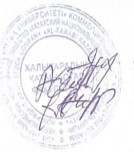 Декан	Жекенов Д.К.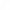 Заведующий кафедрой	Сейдикенова А.ССтарший преподаватель                                                                                Смагулова А.С.Декан	Жекенов Д.К.Заведующий кафедрой	Сейдикенова А.ССтарший преподаватель                                                                                Смагулова А.С.Декан	Жекенов Д.К.Заведующий кафедрой	Сейдикенова А.ССтарший преподаватель                                                                                Смагулова А.С.Декан	Жекенов Д.К.Заведующий кафедрой	Сейдикенова А.ССтарший преподаватель                                                                                Смагулова А.С.